            КАРАР                                                                   ПОСТАНОВЛЕНИЕ О плане мероприятий  по повышению уровня благоустройства и формированию эстетического внешнего облика населенных пунктов сельского поселения Ташлинский  сельсовет в 2021 году     С целью обеспечения дальнейшего повышения уровня благоустройства и экологического благополучия населенных пунктов сельского поселения в 2021 году, улучшения их эстетического внешнего облика, Администрация  сельского поселения Ташлинский  сельсовет муниципального района Гафурийский  район Республики Башкортостан постановляет           1. Одобрить и утвердить план основных мероприятий, направленных на дальнейшее повышение уровня благоустройства, улучшение экологического состояния и эстетического внешнего облика населенных пунктов сельского поселения в 2021 году (приложение № 1).           2.Рекомендовать руководителям предприятий, организаций и учреждений всех форм собственности, а также индивидуальным предпринимателям осуществить комплекс мер по обеспечению активного участия своих коллективов в благоустроительных работах  2021 года.         3. Установить и организовать  регулярную отчетность за ходом осуществления мероприятий по благоустройству и улучшению экологического состояния населенных пунктов, эстетического облика зданий, сооружений, жилых домов и иных строений.4.Настоящее постановление обнародовать на информационных стендах в    здании администрации сельского поселения.          5.Контроль  за ходом исполнения настоящего возлагаю на себя.Глава сельского поселения                                        И.С.Хасанов                                                                Приложение №1  к Постановлению  О плане мероприятий  по повышению уровня благоустройства и формированию эстетического внешнего облика населенных пунктов сельского поселения Ташлинский  сельсовет в 2021 годуот 19 марта № 16ПЛАНмероприятий по благоустройству по сельскому поселению  Ташлинский сельсовет муниципального района Гафурийский  район Республики БашкортостанБАШҠОРТОСТАН РЕСПУБЛИКАҺЫҒАФУРИ РАЙОНЫ
МУНИЦИПАЛЬ РАЙОНЫНЫҢ
ТАШЛЫ АУЫЛ СОВЕТЫ
АУЫЛ БИЛӘМӘhЕХАКИМИӘТЕ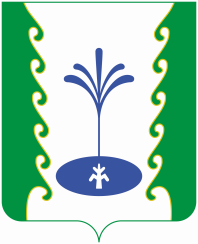 РЕСПУБЛИКА БАШКОРТОСТАНАДМИНИСТРАЦИЯ СЕЛЬСКОГО ПОСЕЛЕНИЯ ТАШЛИНСКИЙ СЕЛЬСОВЕТМУНИЦИПАЛЬНОГО РАЙОНА ГАФУРИЙСКИЙ РАЙОН«» март 2021-й.№« »_марта 2021г.№ п/пМероприятиеАдресСроки реализацииОтветственный1Объявление и  проведение в 2021г. конкурса   по благоустройству и озеленению д.Ташла под девизом: «Лучшая улица» с подведением итогов на Дне Республики;Территория сельского поселенияапрель-октябрьГлава СП, староста 2  Обустройство и ремонт    обелисков,  посвященных участникам ВОВ;д.Ташла и д.Мендим  Апрель-май Администрация, старосты, работники культуры3Участии в акции «Зеленая Башкирия»; Посадка саженцев в Алее любви май-октябрь Администрация, старосты, депутаты, население 4Участии  в экологической акции  Всемирный день чистоты «Сделаем»Май -сентябрь Администрация, старосты, депутаты, население5Проведении экологической акции «Чистые берега» рек Усолка,Ташлинка, Мендим,Аккыр.Апрель - майАдминистрация, старосты, депутаты, население6Участие в конкурсе ППМИ-2021 с  проектом по Приобретению  мобильного бокса для пожарной машины МайАдминистрация Инициативная группа 7Решение задач обеспечения нормального  функционирования систем водоснабжения  в населенных пунктах. а)Организация работ по ремонту, содержанию, покраске действующей водонапорной линии,  водоколонок.б) Обустройство и ремонт ограждения   родника  Белякяй-елгав) ремонт водопровода по ул.Молодежная3 кварталГлава СП ,  слесарь,староста,население 8Установка адресных аншлаговВсе населенные пункты СП2-3 квартаАдминистрация, старосты, депутаты9Установка светильников уличного освещения д.Ташла В течение годаГлава СП, старосты10Ремонт улиц  Усть-байдак д.Мендим 2-3 кварталГлава СП, староста11Опашка  противопожарной полосы д.Ташла3 квартал Глава СП, староста12Установка дорожных знаков д.ТашлаиюньГлава СП, старосты, население,13Скашивание сорной растительности в летний период Летние месяцыГлава СП, старосты, население13Очистка снега в д.Ташла и д.МендимГлава СП, старосты14Организовать  и регулярно проводить экологические субботники,  декадники, чистые санитарные дни по  благоустройству и озеленению населенных пунктов, с привлечением всех трудовых коллективов, широких слоев населения. Активно принимать  участие в проведении  общереспубликанских субботниковВ течение годаАдминистрация, старосты, население, депутаты15Проведение в  культурных учреждениях конкурсов чтений, рисования, а также сочинений, посвященных благоустроительной и  экологической тематике, вопросам  обеспечения чистоты и порядка в  школах, на улицах, общественных местах и др.В течение годаРаботники культуры,школа16В рамках осуществления широкого информационного  обеспечения и активного привлечения внимания граждан к мероприятиям, посвященным благоустроительным работам и улучшению облика населенных пунктов, разместить на общественных и видных местах тематические стенды и плакаты.В течение года Администрация 